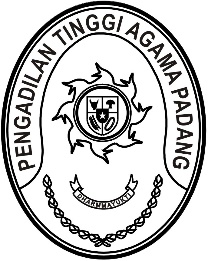 Nomor     	: W3-A//HM.01.2/6/2023	13 Juni 2023Lampiran	: -Perihal	:	UndanganYth. Ketua Pengadilan Agama Se Sumatera BaratDengan ini kami mengundang Saudara, Panitera, dan Sekretaris untuk mengikuti Acara dengan Pimpinan Pengadilan Tinggi Agama Padang, yang Insya Allah akan dilaksanakan pada :Hari/Tanggal	: Senin/ 19 Juni 2023Jam	: 09.00 WIB s.d. selesai Tempat	: Pengadilan Tinggi Agama Padang	 Jl. By Pass KM. 24, Anak Air, PadangAcara	:	1. Pelantikan Dra. Hj. Rosliani, S.H., M.A. sebagai Wakil Ketua Pengadilan Tinggi Agama Padang;		2.	Rapat Koordinasi oleh Pimpinan Pengadilan Tinggi Agama Padang;Pakaian	:	Pakaian Dinas Harian (PDH)Demikian disampaikan dan terima kasih.Wassalam,Ketua,Dr. Drs. H. PELMIZAR, M.H.I.NIP. 195611121981031009